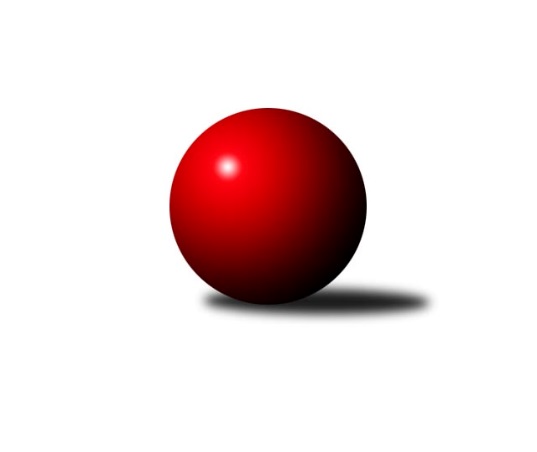 Č.9Ročník 2018/2019	4.5.2024 Východočeská soutěž skupina A 2018/2019Statistika 9. kolaTabulka družstev:		družstvo	záp	výh	rem	proh	skore	sety	průměr	body	plné	dorážka	chyby	1.	Loko Trutnov D	9	8	0	1	91 : 53 	(55.0 : 45.0)	2390	16	1674	717	57.3	2.	Rokytnice C	10	7	0	3	109 : 51 	(54.5 : 35.5)	2411	14	1690	721	56.3	3.	Jilemnice A	9	7	0	2	98 : 46 	(47.5 : 36.5)	2446	14	1702	743	55.8	4.	České Meziříčí B	9	3	0	6	62 : 82 	(42.0 : 42.0)	2362	6	1667	695	58.9	5.	Vrchlabí D	9	3	0	6	56 : 88 	(45.5 : 50.5)	2312	6	1650	661	70	6.	Nová Paka C	10	0	0	10	32 : 128 	(29.5 : 64.5)	2250	0	1625	624	92.1Tabulka doma:		družstvo	záp	výh	rem	proh	skore	sety	průměr	body	maximum	minimum	1.	Rokytnice C	6	5	0	1	71 : 25 	(26.5 : 15.5)	2493	10	2541	2427	2.	Loko Trutnov D	5	5	0	0	54 : 26 	(35.0 : 25.0)	2443	10	2512	2369	3.	Jilemnice A	4	4	0	0	52 : 12 	(23.0 : 15.0)	2364	8	2402	2297	4.	České Meziříčí B	4	1	0	3	26 : 38 	(13.5 : 16.5)	2455	2	2498	2387	5.	Vrchlabí D	4	1	0	3	24 : 40 	(24.0 : 24.0)	2354	2	2410	2299	6.	Nová Paka C	5	0	0	5	14 : 66 	(15.5 : 40.5)	2165	0	2276	2046Tabulka venku:		družstvo	záp	výh	rem	proh	skore	sety	průměr	body	maximum	minimum	1.	Jilemnice A	5	3	0	2	46 : 34 	(24.5 : 21.5)	2462	6	2632	2322	2.	Loko Trutnov D	4	3	0	1	37 : 27 	(20.0 : 20.0)	2377	6	2516	2254	3.	Rokytnice C	4	2	0	2	38 : 26 	(28.0 : 20.0)	2391	4	2466	2272	4.	České Meziříčí B	5	2	0	3	36 : 44 	(28.5 : 25.5)	2343	4	2425	2223	5.	Vrchlabí D	5	2	0	3	32 : 48 	(21.5 : 26.5)	2303	4	2466	2172	6.	Nová Paka C	5	0	0	5	18 : 62 	(14.0 : 24.0)	2271	0	2350	2127Tabulka podzimní části:		družstvo	záp	výh	rem	proh	skore	sety	průměr	body	doma	venku	1.	Loko Trutnov D	9	8	0	1	91 : 53 	(55.0 : 45.0)	2390	16 	5 	0 	0 	3 	0 	1	2.	Rokytnice C	10	7	0	3	109 : 51 	(54.5 : 35.5)	2411	14 	5 	0 	1 	2 	0 	2	3.	Jilemnice A	9	7	0	2	98 : 46 	(47.5 : 36.5)	2446	14 	4 	0 	0 	3 	0 	2	4.	České Meziříčí B	9	3	0	6	62 : 82 	(42.0 : 42.0)	2362	6 	1 	0 	3 	2 	0 	3	5.	Vrchlabí D	9	3	0	6	56 : 88 	(45.5 : 50.5)	2312	6 	1 	0 	3 	2 	0 	3	6.	Nová Paka C	10	0	0	10	32 : 128 	(29.5 : 64.5)	2250	0 	0 	0 	5 	0 	0 	5Tabulka jarní části:		družstvo	záp	výh	rem	proh	skore	sety	průměr	body	doma	venku	1.	Loko Trutnov D	0	0	0	0	0 : 0 	(0.0 : 0.0)	0	0 	0 	0 	0 	0 	0 	0 	2.	Jilemnice A	0	0	0	0	0 : 0 	(0.0 : 0.0)	0	0 	0 	0 	0 	0 	0 	0 	3.	České Meziříčí B	0	0	0	0	0 : 0 	(0.0 : 0.0)	0	0 	0 	0 	0 	0 	0 	0 	4.	Nová Paka C	0	0	0	0	0 : 0 	(0.0 : 0.0)	0	0 	0 	0 	0 	0 	0 	0 	5.	Rokytnice C	0	0	0	0	0 : 0 	(0.0 : 0.0)	0	0 	0 	0 	0 	0 	0 	0 	6.	Vrchlabí D	0	0	0	0	0 : 0 	(0.0 : 0.0)	0	0 	0 	0 	0 	0 	0 	0 Zisk bodů pro družstvo:		jméno hráče	družstvo	body	zápasy	v %	dílčí body	sety	v %	1.	Zdeněk Novotný nejst.	Rokytnice C 	15	/	8	(94%)		/		(%)	2.	Libor Šulc 	Jilemnice A 	14	/	8	(88%)		/		(%)	3.	Zuzana Hartychová 	Rokytnice C 	14	/	8	(88%)		/		(%)	4.	Josef Doležal 	Loko Trutnov D 	14	/	9	(78%)		/		(%)	5.	Daniel Zuzánek 	Rokytnice C 	14	/	9	(78%)		/		(%)	6.	Aleš Rolf 	Nová Paka C 	12	/	6	(100%)		/		(%)	7.	Pavel Gracias 	Vrchlabí D 	12	/	9	(67%)		/		(%)	8.	Zdeněk Khol 	Loko Trutnov D 	11	/	8	(69%)		/		(%)	9.	Jaroslav Vízek 	Rokytnice C 	10	/	6	(83%)		/		(%)	10.	Dušan Fajstauer 	Jilemnice A 	10	/	7	(71%)		/		(%)	11.	František Zuzánek 	Jilemnice A 	10	/	7	(71%)		/		(%)	12.	Martin Voksa 	Jilemnice A 	10	/	8	(63%)		/		(%)	13.	Pavel Müller 	Jilemnice A 	10	/	9	(56%)		/		(%)	14.	Václav Vejdělek 	Vrchlabí D 	10	/	9	(56%)		/		(%)	15.	Milan Brouček 	České Meziříčí B 	9	/	8	(56%)		/		(%)	16.	Jan Bernhard 	České Meziříčí B 	9	/	8	(56%)		/		(%)	17.	Jaroslav Pumr 	České Meziříčí B 	8	/	5	(80%)		/		(%)	18.	Radek Novák 	Rokytnice C 	8	/	6	(67%)		/		(%)	19.	František Jankto 	Loko Trutnov D 	8	/	7	(57%)		/		(%)	20.	Jiří Škoda 	Loko Trutnov D 	8	/	9	(44%)		/		(%)	21.	Filip Matouš 	Vrchlabí D 	8	/	9	(44%)		/		(%)	22.	Tomáš Fejfar 	Loko Trutnov D 	8	/	9	(44%)		/		(%)	23.	Jaroslav Šrámek 	České Meziříčí B 	7	/	6	(58%)		/		(%)	24.	Lukáš Sýs 	Jilemnice A 	6	/	3	(100%)		/		(%)	25.	Libuše Hartychová 	Rokytnice C 	6	/	5	(60%)		/		(%)	26.	Jaroslav Novák 	České Meziříčí B 	6	/	5	(60%)		/		(%)	27.	Věra Stříbrná 	Rokytnice C 	6	/	5	(60%)		/		(%)	28.	Petr Horáček 	Jilemnice A 	6	/	6	(50%)		/		(%)	29.	Eva Kopecká 	Vrchlabí D 	6	/	8	(38%)		/		(%)	30.	Martin Pešta 	Nová Paka C 	6	/	10	(30%)		/		(%)	31.	Michal Horáček 	České Meziříčí B 	5	/	8	(31%)		/		(%)	32.	Miloslava Graciasová 	Vrchlabí D 	5	/	8	(31%)		/		(%)	33.	Ondřej Brouček 	České Meziříčí B 	4	/	6	(33%)		/		(%)	34.	Daniel Válek 	Nová Paka C 	4	/	7	(29%)		/		(%)	35.	Lenka Havlínová 	Nová Paka C 	4	/	8	(25%)		/		(%)	36.	Jiří Ryšavý 	Loko Trutnov D 	3	/	4	(38%)		/		(%)	37.	Vladimír Pavlík 	Loko Trutnov D 	3	/	5	(30%)		/		(%)	38.	Jakub Kašpar 	Rokytnice C 	2	/	1	(100%)		/		(%)	39.	Jiří Procházka 	Loko Trutnov D 	2	/	1	(100%)		/		(%)	40.	Petr Janouch 	Rokytnice C 	2	/	1	(100%)		/		(%)	41.	Stanislav Hartych 	Rokytnice C 	2	/	1	(100%)		/		(%)	42.	Jan Slovík 	Loko Trutnov D 	2	/	2	(50%)		/		(%)	43.	Mirek Horák 	Vrchlabí D 	2	/	2	(50%)		/		(%)	44.	Petr Čermák 	Jilemnice A 	2	/	3	(33%)		/		(%)	45.	Josef Antoš 	Nová Paka C 	2	/	3	(33%)		/		(%)	46.	Eva Novotná 	Rokytnice C 	2	/	4	(25%)		/		(%)	47.	Roman Žuk 	České Meziříčí B 	2	/	6	(17%)		/		(%)	48.	Jiřina Šepsová 	Nová Paka C 	2	/	7	(14%)		/		(%)	49.	Marie Kuhová 	Vrchlabí D 	1	/	8	(6%)		/		(%)	50.	Květoslava Milotová 	Jilemnice A 	0	/	1	(0%)		/		(%)	51.	Karel Truhlář 	Jilemnice A 	0	/	1	(0%)		/		(%)	52.	Jiří Novák 	České Meziříčí B 	0	/	1	(0%)		/		(%)	53.	Matěj Ditz 	Rokytnice C 	0	/	1	(0%)		/		(%)	54.	Jitka Graciasová 	Vrchlabí D 	0	/	1	(0%)		/		(%)	55.	Petr Vávra 	Nová Paka C 	0	/	4	(0%)		/		(%)	56.	Ladislav Škaloud 	Rokytnice C 	0	/	5	(0%)		/		(%)	57.	Eva Šurdová 	Nová Paka C 	0	/	6	(0%)		/		(%)	58.	Jan Soviar 	Nová Paka C 	0	/	7	(0%)		/		(%)Průměry na kuželnách:		kuželna	průměr	plné	dorážka	chyby	výkon na hráče	1.	České Meziříčí, 1-2	2453	1733	720	57.1	(409.0)	2.	Rokytnice, 1-2	2440	1715	724	55.9	(406.8)	3.	Trutnov, 1-4	2421	1696	725	56.7	(403.6)	4.	Vrchlabí, 1-4	2371	1685	686	65.8	(395.2)	5.	Jilemnice, 1-2	2281	1626	654	82.6	(380.2)	6.	Nová Paka, 1-2	2235	1601	633	75.7	(372.6)Nejlepší výkony na kuželnách:České Meziříčí, 1-2Loko Trutnov D	2516	4. kolo	Pavel Müller 	Jilemnice A	453	2. koloČeské Meziříčí B	2498	8. kolo	Jaroslav Šrámek 	České Meziříčí B	449	2. koloČeské Meziříčí B	2480	4. kolo	Josef Doležal 	Loko Trutnov D	447	4. koloJilemnice A	2480	2. kolo	Pavel Gracias 	Vrchlabí D	445	1. koloVrchlabí D	2466	1. kolo	Michal Horáček 	České Meziříčí B	439	8. koloČeské Meziříčí B	2453	2. kolo	Zdeněk Khol 	Loko Trutnov D	434	4. koloČeské Meziříčí B	2387	1. kolo	Jan Bernhard 	České Meziříčí B	431	4. koloNová Paka C	2350	8. kolo	Jiří Ryšavý 	Loko Trutnov D	431	4. kolo		. kolo	František Zuzánek 	Jilemnice A	428	2. kolo		. kolo	Roman Žuk 	České Meziříčí B	428	4. koloRokytnice, 1-2Jilemnice A	2632	6. kolo	Martin Voksa 	Jilemnice A	479	6. koloRokytnice C	2541	8. kolo	Zuzana Hartychová 	Rokytnice C	464	8. koloRokytnice C	2522	9. kolo	Radek Novák 	Rokytnice C	460	9. koloRokytnice C	2487	6. kolo	Radek Novák 	Rokytnice C	459	6. koloRokytnice C	2470	2. kolo	Dušan Fajstauer 	Jilemnice A	455	6. koloRokytnice C	2427	5. kolo	Jaroslav Vízek 	Rokytnice C	445	8. koloČeské Meziříčí B	2408	5. kolo	Zdeněk Khol 	Loko Trutnov D	443	8. koloLoko Trutnov D	2371	8. kolo	Zuzana Hartychová 	Rokytnice C	436	5. koloVrchlabí D	2313	9. kolo	Zdeněk Novotný nejst.	Rokytnice C	435	2. koloNová Paka C	2235	2. kolo	Jaroslav Vízek 	Rokytnice C	435	2. koloTrutnov, 1-4Loko Trutnov D	2512	5. kolo	František Jankto 	Loko Trutnov D	469	5. koloJilemnice A	2494	5. kolo	Aleš Rolf 	Nová Paka C	464	6. koloLoko Trutnov D	2478	3. kolo	Lukáš Sýs 	Jilemnice A	464	5. koloRokytnice C	2466	3. kolo	Daniel Zuzánek 	Rokytnice C	450	3. koloLoko Trutnov D	2444	9. kolo	Zdeněk Khol 	Loko Trutnov D	444	5. koloČeské Meziříčí B	2425	9. kolo	Josef Doležal 	Loko Trutnov D	440	9. koloLoko Trutnov D	2414	7. kolo	Tomáš Fejfar 	Loko Trutnov D	439	9. koloLoko Trutnov D	2369	6. kolo	František Jankto 	Loko Trutnov D	439	3. koloNová Paka C	2321	6. kolo	Jiří Škoda 	Loko Trutnov D	438	3. koloVrchlabí D	2295	7. kolo	František Jankto 	Loko Trutnov D	433	7. koloVrchlabí, 1-4Rokytnice C	2412	4. kolo	Petr Čermák 	Jilemnice A	459	8. koloVrchlabí D	2410	8. kolo	Radek Novák 	Rokytnice C	454	4. koloČeské Meziříčí B	2391	6. kolo	Milan Brouček 	České Meziříčí B	438	6. koloJilemnice A	2383	8. kolo	Pavel Gracias 	Vrchlabí D	428	2. koloVrchlabí D	2371	6. kolo	Filip Matouš 	Vrchlabí D	427	6. koloLoko Trutnov D	2368	2. kolo	Václav Vejdělek 	Vrchlabí D	425	8. koloVrchlabí D	2336	2. kolo	Václav Vejdělek 	Vrchlabí D	424	2. koloVrchlabí D	2299	4. kolo	Tomáš Fejfar 	Loko Trutnov D	424	2. kolo		. kolo	Jan Bernhard 	České Meziříčí B	423	6. kolo		. kolo	Miloslava Graciasová 	Vrchlabí D	422	6. koloJilemnice, 1-2Jilemnice A	2402	3. kolo	Lukáš Sýs 	Jilemnice A	439	4. koloJilemnice A	2385	4. kolo	František Zuzánek 	Jilemnice A	428	3. koloJilemnice A	2373	7. kolo	Petr Janouch 	Rokytnice C	422	1. koloJilemnice A	2297	1. kolo	Dušan Fajstauer 	Jilemnice A	419	7. koloRokytnice C	2272	1. kolo	Martin Voksa 	Jilemnice A	412	3. koloČeské Meziříčí B	2223	7. kolo	František Zuzánek 	Jilemnice A	409	7. koloVrchlabí D	2172	3. kolo	Pavel Müller 	Jilemnice A	408	7. koloNová Paka C	2127	4. kolo	Petr Horáček 	Jilemnice A	407	3. kolo		. kolo	Pavel Gracias 	Vrchlabí D	405	3. kolo		. kolo	Libor Šulc 	Jilemnice A	402	4. koloNová Paka, 1-2Rokytnice C	2412	7. kolo	Aleš Rolf 	Nová Paka C	444	7. koloJilemnice A	2322	9. kolo	Zdeněk Novotný nejst.	Rokytnice C	430	7. koloNová Paka C	2276	7. kolo	Jaroslav Šrámek 	České Meziříčí B	429	3. koloVrchlabí D	2271	5. kolo	Aleš Rolf 	Nová Paka C	429	1. koloČeské Meziříčí B	2270	3. kolo	Aleš Rolf 	Nová Paka C	424	5. koloLoko Trutnov D	2254	1. kolo	Daniel Zuzánek 	Rokytnice C	421	7. koloNová Paka C	2203	9. kolo	František Jankto 	Loko Trutnov D	416	1. koloNová Paka C	2163	5. kolo	Pavel Müller 	Jilemnice A	414	9. koloNová Paka C	2137	1. kolo	Libuše Hartychová 	Rokytnice C	407	7. koloNová Paka C	2046	3. kolo	Martin Pešta 	Nová Paka C	405	1. koloČetnost výsledků:	9.0 : 7.0	1x	6.0 : 10.0	1x	5.0 : 11.0	1x	4.0 : 12.0	6x	3.0 : 13.0	1x	2.0 : 14.0	3x	16.0 : 0.0	2x	14.0 : 2.0	4x	13.0 : 3.0	1x	12.0 : 4.0	2x	11.0 : 5.0	1x	10.0 : 6.0	4x